ИНФОРМАЦИЯЕГЭ - лишь одно из жизненных испытаний, многих из которых еще предстоит пройти.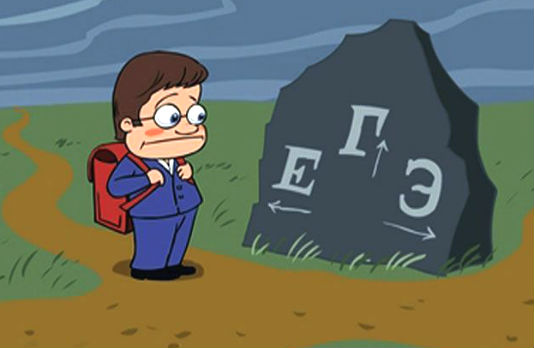 Усть-Лабинский районст. Ладожскаяул. Школьная, 17Телефон: 8 (86135) 70580Факс: 8 (86135) 70580Адрес электронной почты: school25@uslab.kubannet.ru 
Официальный сайт:www.school25-ustlab.narod.ru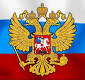 Муниципальное бюджетное общеобразовательное учреждениесредняя общеобразовательная школа № 25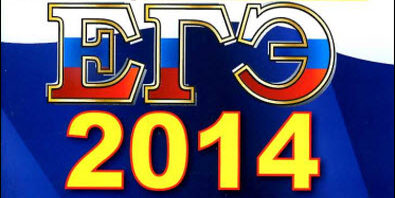 ДАТЫ СДАЧИ ЕГЭ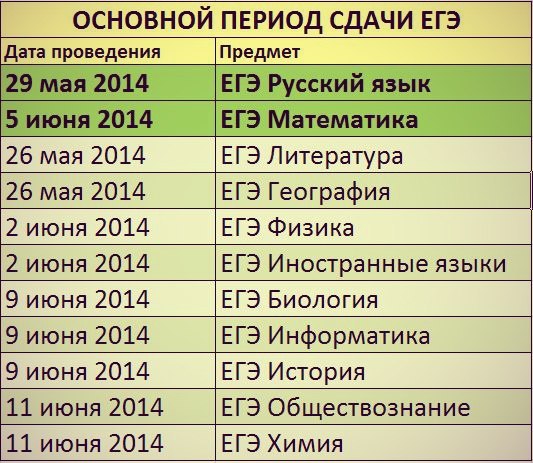 Получение свидетельства о результатах ЕГЭСвидетельство о результатах ЕГЭ выдается:участнику ЕГЭ или его родителям (законным представителям) при предъявлении документа, удостоверяющего личностьлицу, уполномоченному участником ЕГЭ, на основании документа, удостоверяющего его личность, и оформленной в установленном порядке доверенностиСвидетельство о результатах ЕГЭ действует до 31 декабря года, следующего за годом его получения.(с 2014 г. свидетельство будет годно 5 лет).АпелляцияДля обеспечения права на объективное оценивание участникам ЕГЭ предоставляется право подать в письменной форме апелляцию:о нарушении установленного порядка проведения ЕГЭ по общеобразовательному предмету; о несогласии с выставленными баллами.Не принимаются апелляции:по вопросам содержания и структуры КИМ по общеобразовательным предметампо вопросам, связанным с нарушением участником ЕГЭ установленных требований к выполнению экзаменационной работы. 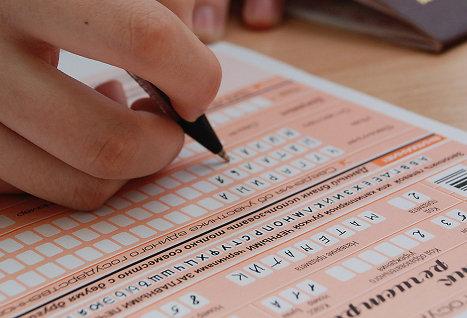 ВНИМАНИЕ!По результатам рассмотрения апелляции количество выставленных баллов может быть изменено как в сторону увеличения, так и в сторону уменьшения.Экзаменационная работа перепроверяется полностью. Черновики, использованные на экзамене, в качестве материалов апелляции не рассматриваются.За сам факт подачи апелляции количество баллов не может быть уменьшено.Полезные сайтыwww.ege.edu.ru                    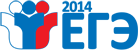 www.fipi.ruhttp://mathege.ru Процедура сдачи единого госэкзамена в 2014 году будет транслироваться в режиме онлайн, кроме того, в реальном времени за проведением экзаменов будут следить общественные наблюдатели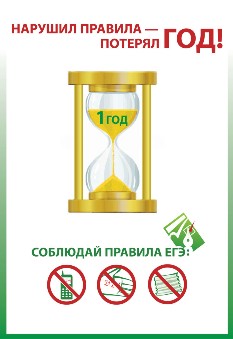 ДатаМероприятиеДо проведения ЕГЭДо проведения ЕГЭНе позднее 31 декабря предыдущего годаОрган исполнительной власти субъекта Российской Федерации, осуществляющий управление в сфере образования, объявляет о местах регистрации на сдачу ЕГЭ в средствах массовой информации и на своем сайте До 1 февраляВузы и ссузы объявляют правила приема, перечень направлений подготовки, специальностей и вступительных испытаний на своем сайте и информационном стенде приемной комиссииДо 1 мартаПроходит регистрация на сдачу ЕГЭ досрочно и в основные срокиДо 25 маяПедагогические советы принимают решение о допуске выпускников школ текущего года к ЕГЭ С 20 июня по 5 июляПроходит регистрация на участие в ЕГЭ в дополнительные сроки тех, кто не имел возможности сдать экзамены в основные срокиСроки проведения ЕГЭСроки проведения ЕГЭС 20 апреляСдают ЕГЭ досрочно те, кто имеет на это право Май - июньОсновные сроки проведения ЕГЭИюль Дополнительные сроки проведения ЕГЭ для тех, кто по уважительным причинам не смог сдать экзамены в основные срокиКраснодарский край http://gas.kubannet.ru 8(988)242-35-20
8(861)236-45-77